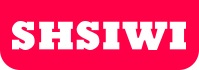 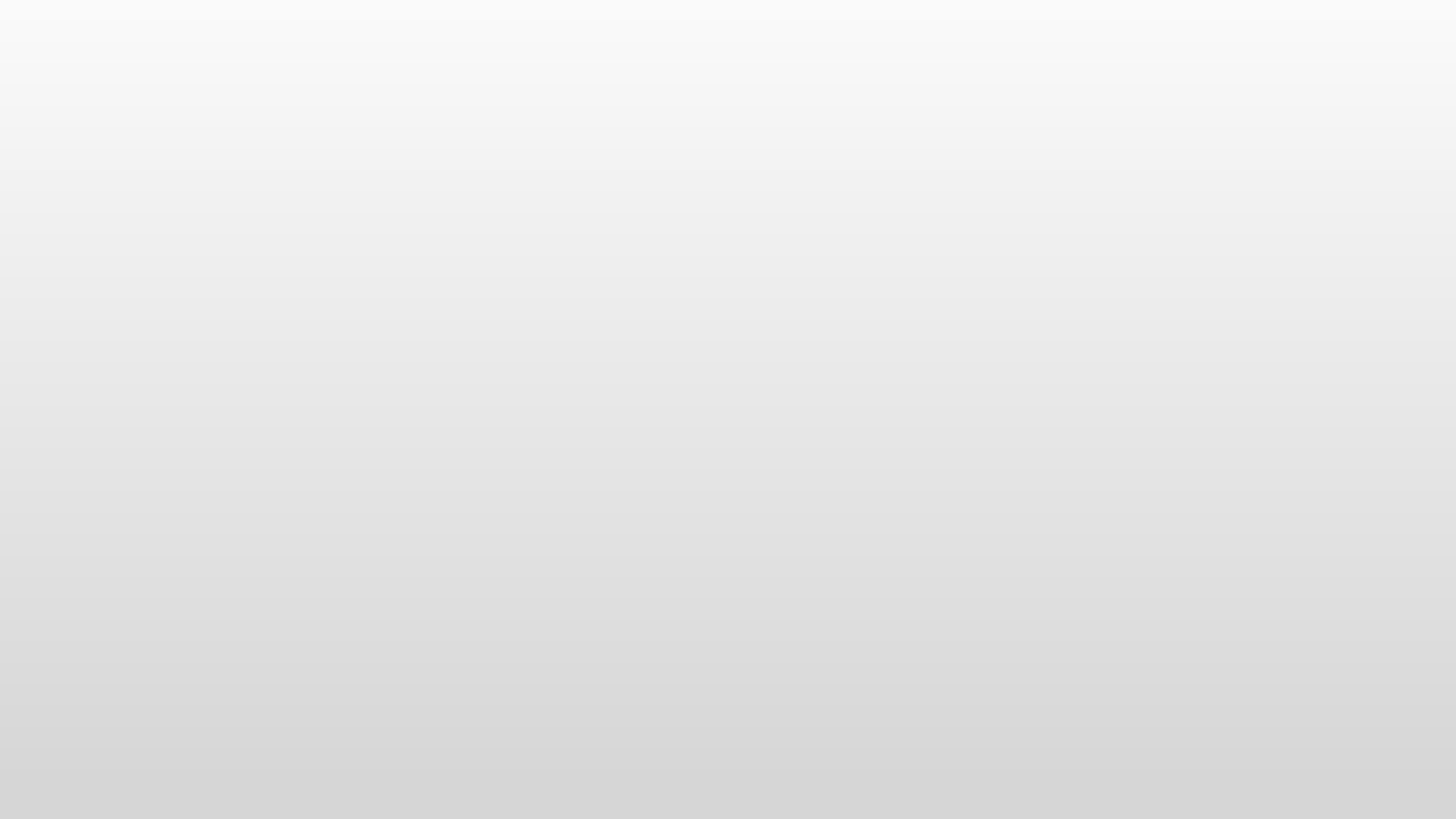 低压电器焊接质量检测技术上海思为仪器制造有限公司September.18th,2018超声检测的基本原理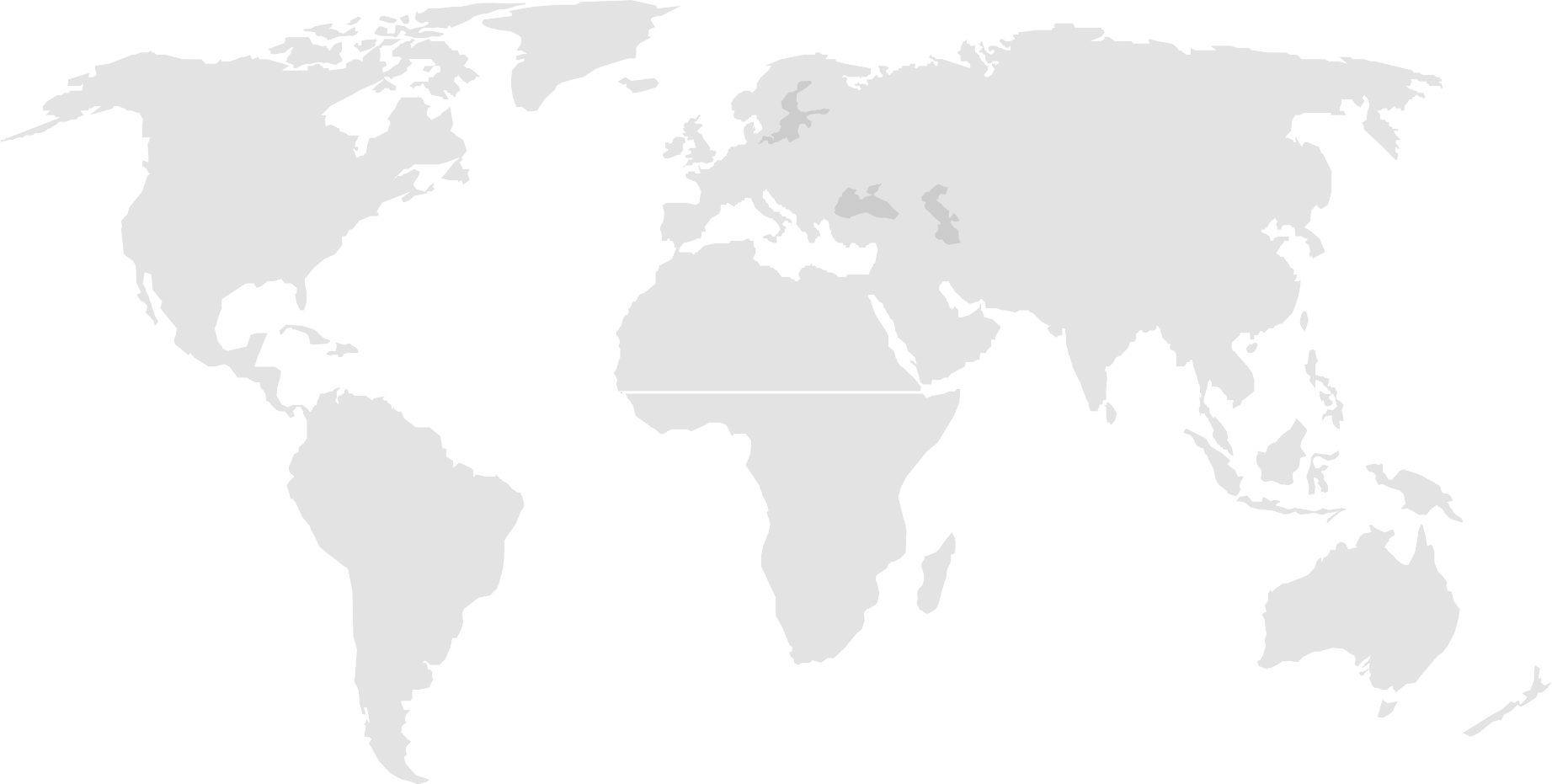 www.shsiwi.com.cn	2电触点焊接质量超声无损检测的基本原理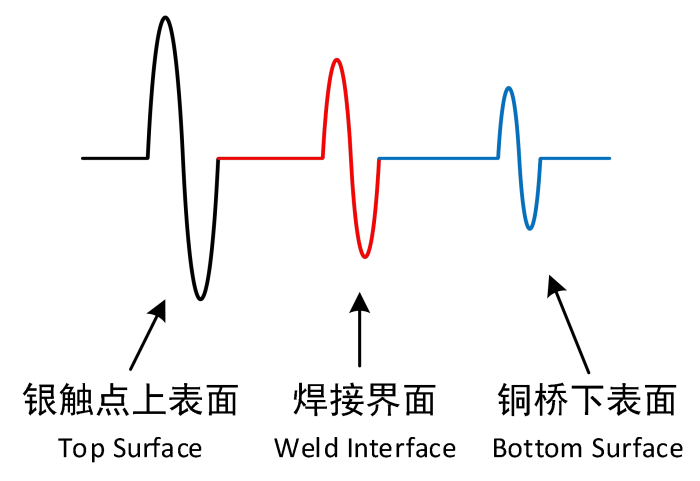 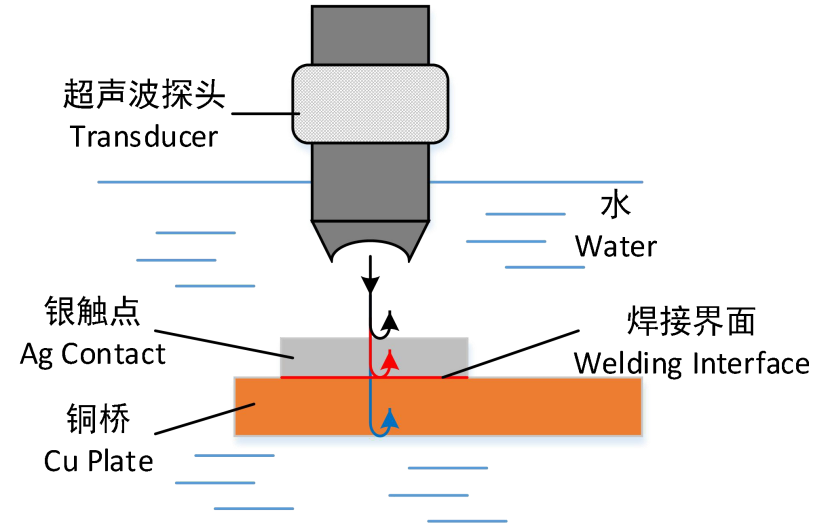 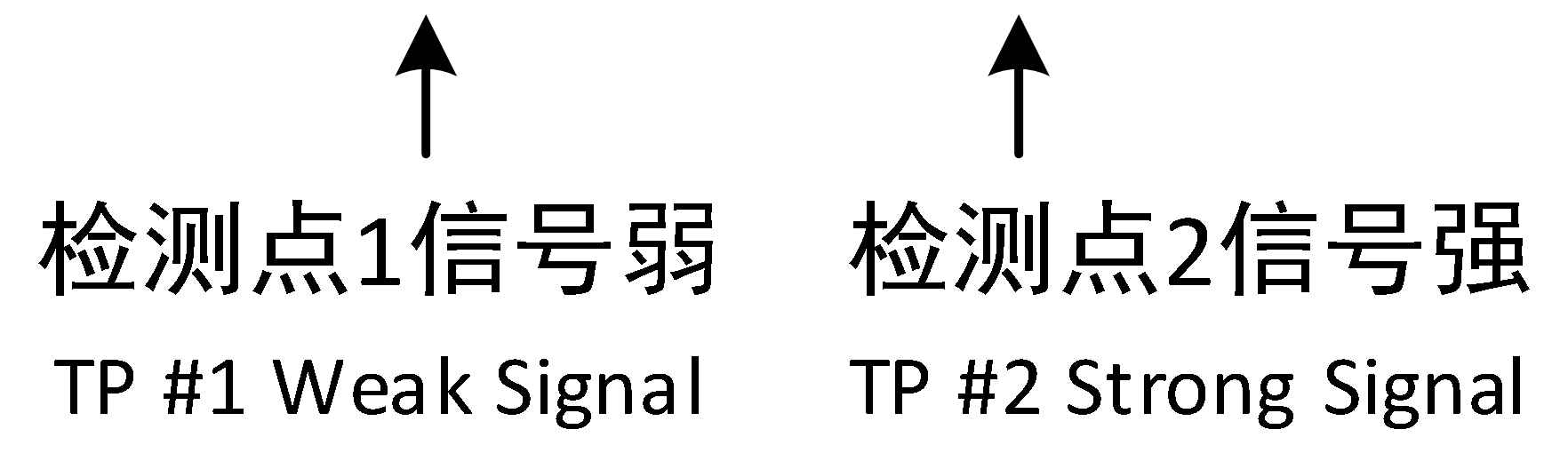 良好状态与缺陷状态焊接界面均匀致密，反射强度很弱，电信号的幅值很小焊接界面存在分层、气泡等缺陷，反射强度很强， 电信号的幅值很大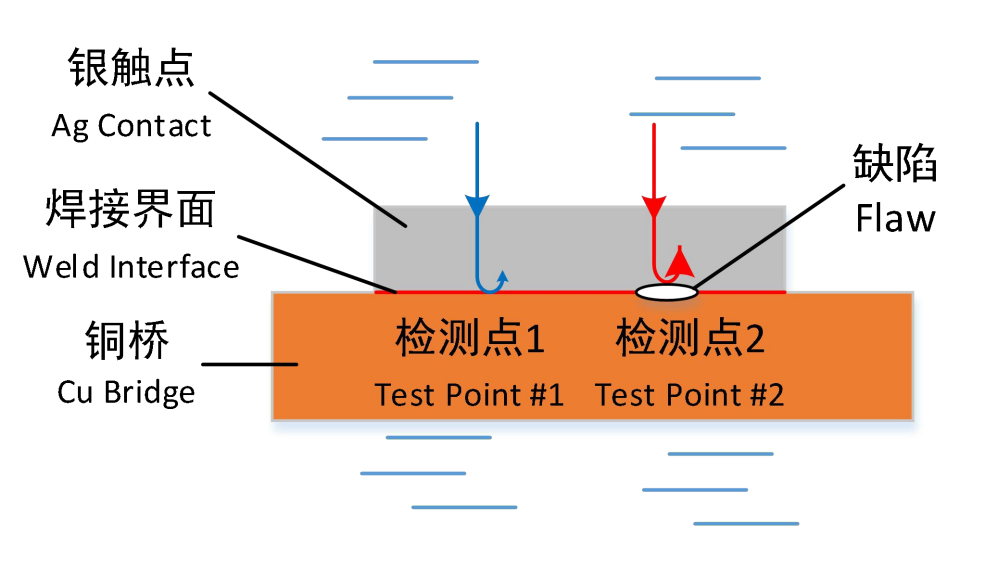 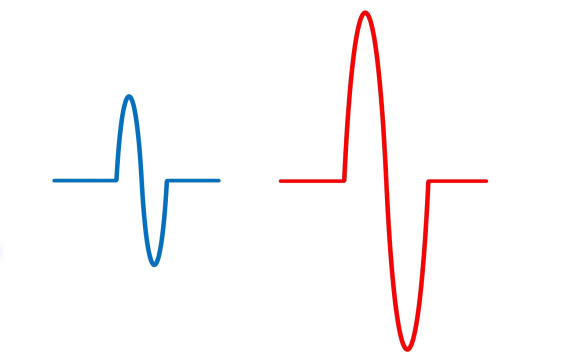 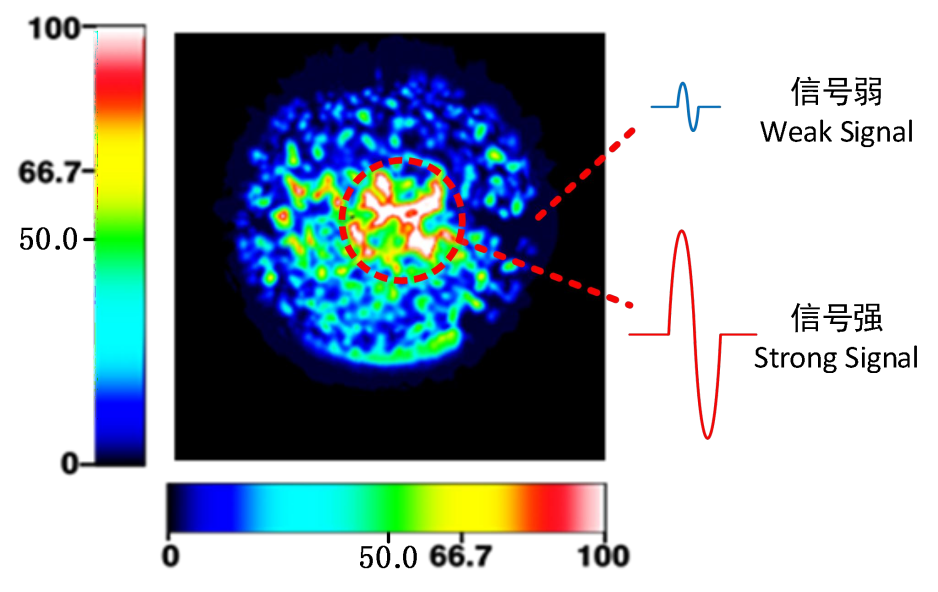 焊接界面的扫描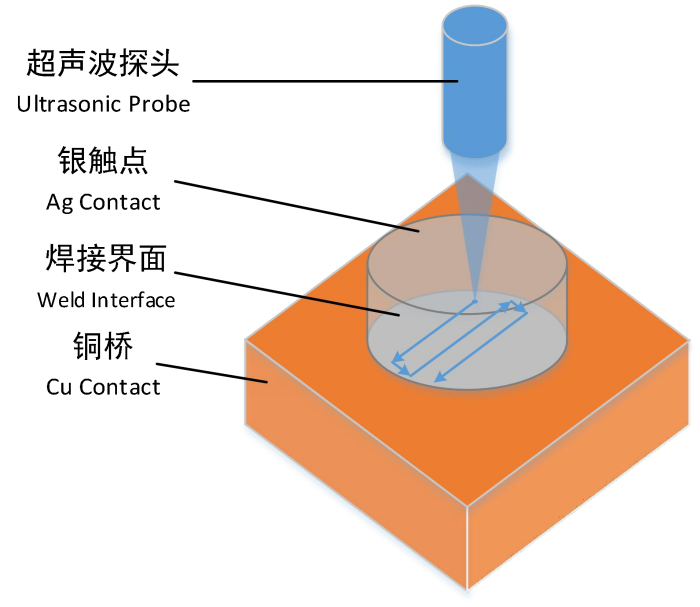 超声显微镜与相控阵超声的差异www.shsiwi.com.cn	6超声显微镜放大倍数高，聚焦直径在优点	0.01mm~0.1mm适于测量中小厚度工件：0.01 ~ 30mm国家二级检查员可操作有国家/行业标准可依可以自动对焦工件需要泡在水里，才能实现检测缺点固定焦距，每次扫查前需要对焦需用S型往复扫查，效率不高只能在垂直方向检测相控阵超声放大倍数低，聚焦直径在5mm~10mm适于测量大中厚度工件：＞5mm在扇扫时可实现实时测试效果垂直方向、倾斜方向都可以检测按照一定的对焦法则人工对焦没有相关的标准，还需通过常规模式进行评判较高的工件表面要求需要对操作者进行培训